Тема недели №35 Дата: «20» мая 2020 г. средаЦель:  Познакомить детей с водоемами и их обитателями - рыбами (об особенностях строения, обитания, что едят, где живут, обогащать и активизировать словарь по данной теме.Утренняя гимнастика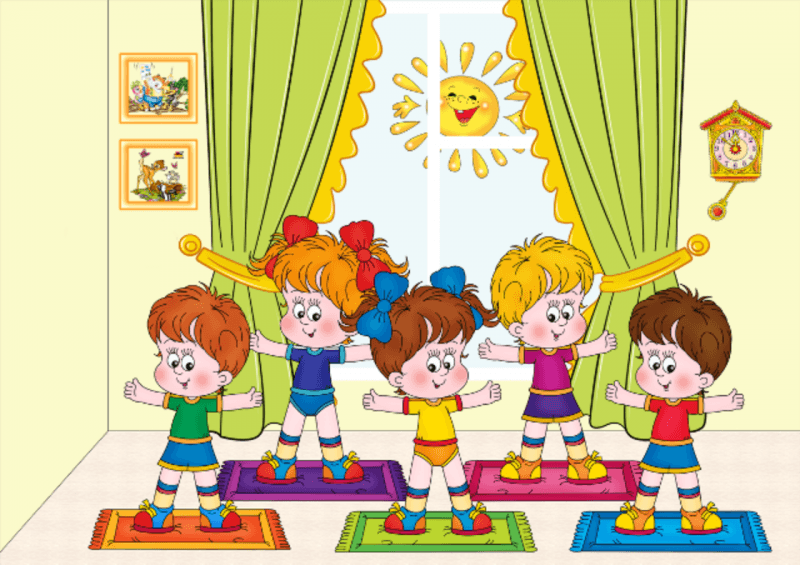 https://dou-shkola.ru/kartoteka-utrennej-gimnastiki-v.htmlОД: Физическое развитие http://dou8.edu-nv.ru/svedeniya-ob-obrazovatelnoj-organizatsii/938-dokumenty/6328-stranichka-instruktora-po-sportuОД: Познание окружающего мира Тема: «Рыбы». Блинова Г.М.  стр. 90Цель: Рассказать детям о рыбах, их внешнем виде, защитной окраске, повадках, местах обитания (региональный компонент).https://nsportal.ru/detskiy-sad/okruzhayushchiy-mir/2014/11/16/prezentatsiya-dlya-detey-po-teme-rybyОД: Рисование Тема: «Рыбка золотая».  Павлова О.В. стр.81Цель: Учить детей рисовать рыбок, создавать фантазийный образ, составлять композицию, смешивать краски для получения нужного оттенка; развивать творческое воображение; поощрять инициативу.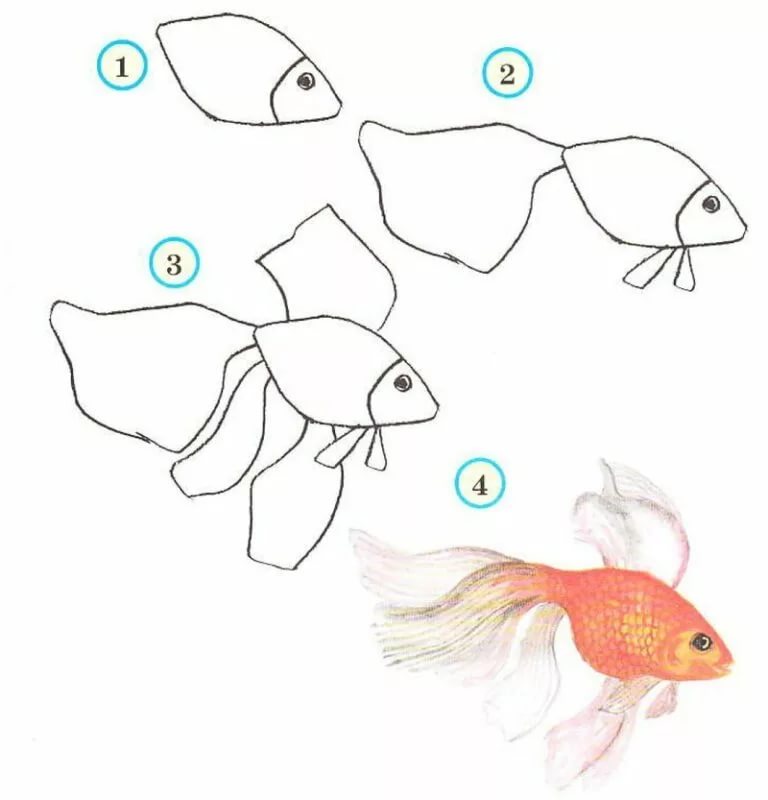 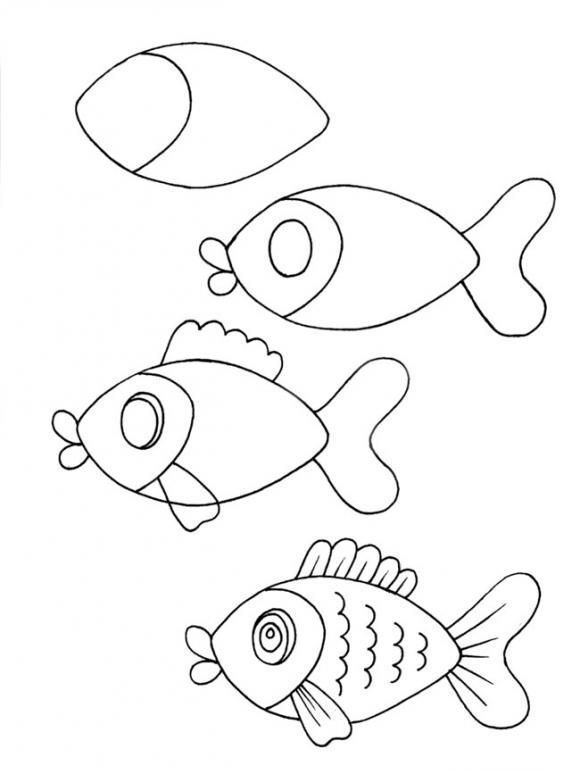 «Кто живет в аквариуме?»(18.05. 20-22.05.20г.г.)